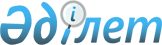 О внесении изменения в приказ МГД РК от 11 октября 1999 года N 1234
					
			Утративший силу
			
			
		
					Приказ Министра государственных доходов Республики Казахстан от 11 июня 2001 года N 745. Зарегистрирован в Министерстве юстиции Республики Казахстан 25 июля 2001 года N 1586. 
     Утратил силу - приказом Министра государственных доходов РК от 9.04.2002 № 416 (извлечение из приказа см. ниже).              Извлечение из приказа Министра государственных доходов 

                 Республики Казахстан от 9 апреля 2002 года № 416 



 

      В соответствии с Законом Республики Казахстан от 12 июня 2001 года Z010210_ "О введении в действие Кодекса Республики Казахстан "О налогах и других обязательных платежах в бюджет" (Налоговый кодекс)" приказываю: 

      1. Признать утратившими силу некоторые приказы согласно приложению: 

      ...Приказ Министерства государственных доходов от 11 июня 2001 года N 745 "О внесении изменения в приказ Министерства государственных доходов Республики Казахстан от 11 октября 1999 года N 1234"... 



Министр --------------------------------------------------------------------------- 



 

      В соответствии с Законом Республики Казахстан от 3 мая 2001 года Z010183_ "О внесении изменений и дополнений в Закон Республики Казахстан Z952235_ "О налогах и других обязательных платежах в бюджет" приказываю: 

      1. Внести в приказ Министерства государственных доходов Республики Казахстан от 11 октября 1999 года N 1234 V990943_ "Об утверждении Инструкции "Об упрощенной системе налогообложения юридических лиц - субъектов малого бизнеса" следующее изменение: 

      в Инструкции "Об упрощенной системе налогообложения юридических лиц - субъектов малого бизнеса", утвержденной указанным приказом: 

      в строках 2 и 8 приложения 4 к указанной инструкции цифры "20" и 

"120" заменить, соответственно, цифрами "16" и "116". 2. Департаменту непроизводственных платежей (Ю. Тлеумуратов): 1) согласовать настоящий приказ с Министерством финансов Республики Казахстан; 2) обеспечить государственную регистрацию настоящего приказа в Министерстве юстиции Республики Казахстан. 3. Контроль за исполнением настоящего приказа возложить на Департамент непроизводственных платежей (Ю. Тлеумуратов). 4. Настоящий приказ вступает в силу со дня государственной регистрации в Министерстве юстиции Республики Казахстан и вводится в действие с 1 июля 2001 года. Министр Согласовано Министр финансов Республики Казахстан 21 июня 2001 года (Специалисты: Склярова И.В., Пучкова О.Я.) 

 
					© 2012. РГП на ПХВ «Институт законодательства и правовой информации Республики Казахстан» Министерства юстиции Республики Казахстан
				